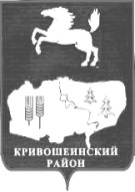 АДМИНИСТРАЦИЯ КРИВОШЕИНСКОГО РАЙОНАПОСТАНОВЛЕНИЕ	13.04.2021                                                                                                                          № 250								  с. КривошеиноТомской областиО внесении изменений в постановление Администрации Кривошеинского района             от 09.11.2015 № 377 «Об утверждении Устава муниципального казенного общеобразовательного учреждения «Никольская основная общеобразовательная школа»          В целях приведения нормативно правового акта в соответствие с законодательством	ПОСТАНОВЛЯЮ:1. Внести в приложение к постановлению Администрации Кривошеинского района   от 09.11.2015 № 377 «Об утверждении Устава муниципального казенного общеобразовательного учреждения «Никольская основная общеобразовательная школа» изменения согласно приложению к настоящему постановлению.2. Директору Муниципального казенного общеобразовательного учреждения «Никольская основная общеобразовательная школа» (С.П. Черноскутова) зарегистрировать изменения в Устав учреждения в соответствии с действующим законодательством. 3.  Настоящее постановление вступает в силу с даты его подписания.        4. Настоящее постановление подлежит опубликованию в Сборнике нормативных правовых актов Администрации Кривошеинского района и размещению в информационно-телекоммуникационной сети «Интернет» на официальном сайте муниципального образования Кривошеинский район.        5.  Контроль за исполнением настоящего постановления оставляю за собой.И.о. Главы Кривошеинского района				                        А.В. ШтоббеЛевко Виктория Петровна838251 2 19 74Прокуратура; Управление образования; МБОУ «Никольская ООШ»; сборник                 Приложение к постановлению                                                                   Администрации Кривошеинского района                             от 13.04.2021 № 250 Изменения в Устав Муниципального казенного общеобразовательного учреждения «Никольская основная общеобразовательная школа»	1. Пункт 2.2. Устава изложить в новой редакции:«2.2. Предметом деятельности Учреждения являются общественные отношения, возникающие в сфере образования в связи с реализацией права на образование, обеспечением государственных гарантий прав и свобод человека в сфере образования и созданием условий для реализации права на образование.Основными видами деятельности Учреждения являются:Дошкольное образование – образовательная деятельность по образовательным программам дошкольного образования, присмотр и уход за детьми;Общее образование – образовательная деятельность по образовательным программам начального общего и основного общего образования;Организация отдыха, оздоровления и занятости детей в каникулярное время».